BratislavaHlavné mesto Slovenskej republikyBratislavský hrad                                                                 Bratislava Castle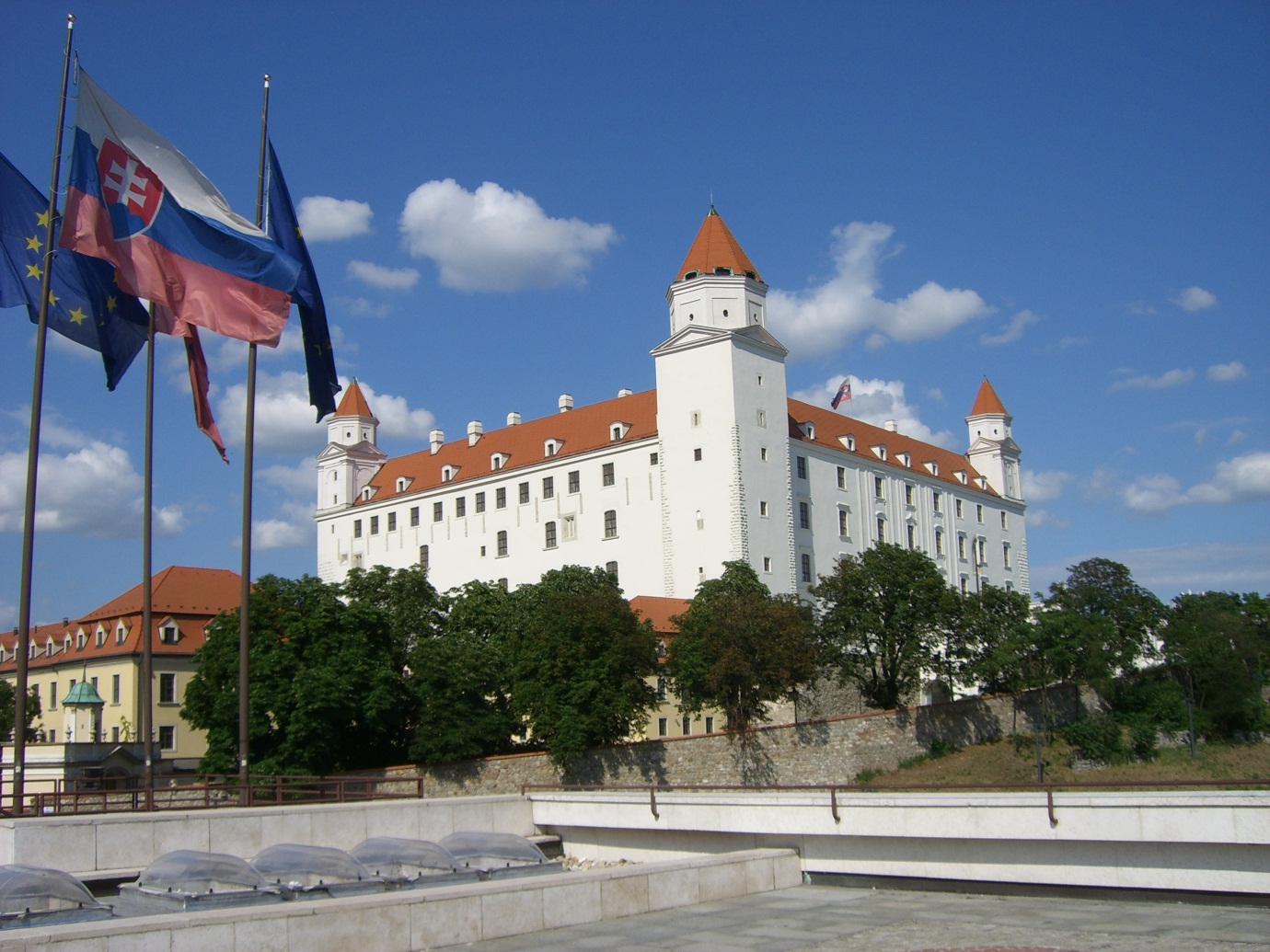 Photo: Olga Willett